Presseinformation»Debütantenball« von Michaela BaumgartnerMeßkirch, Februar 2021Beziehungskarussell im Walzertakt
Michaela Baumgartner veröffentlicht historischen Roman zur Zeit des Wiener KongressesNach dem Sieg über Napoleon Bonaparte kam in den Jahren 1814 und 1815 der Wiener Kongress zusammen, um Europa neu zu ordnen. Die Stadt beherbergte eine Vielzahl internationaler Würdenträger und unzählige Bälle und gesellschaftliche Ereignisse wurden zu ihrer Unterhaltung veranstaltet. Vor diesem Hintergrund verändern sich in Michaela Baumgartners neuem historischen Roman »Debütantenball« auch die Leben der drei Geschwister der gräflichen Familie von Wohlleben. Die vernünftige Sophie freundet sich mit dem Gedanken an, nach dem Verschwinden ihres Verlobten bei der Völkerschlacht von Leipzig ein unabhängiges Leben zu führen. Doch dann verliebt sie sich Hals über Kopf. Genauso ergeht es ihrer jüngeren Schwester Fanny, die auf ihr gesellschaftliches Debüt wartet, sich aber schon in eine verhängnisvolle Affäre mit einem Offizier stürzt. Ihr Bruder Georg dagegen verfällt einer russischen Fürstin mit undurchsichtigen Absichten. Michaela Baumgartner entführt ihre LeserInnen in eine schillernde Epoche der Wiener Geschichte. Geschickt verknüpft sie die Schicksale ihrer Protagonisten mit den politischen Entwicklungen und illustriert so das Leben in der Gesellschaft Wiens im frühen 19. Jahrhundert.Zum BuchDer Kongress beginnt, die Reichshauptstadt vibriert. Auch im Haus des Grafen Friedrich von Wohlleben herrscht helle Aufregung, immerhin steht das gesellschaftliche Debüt seiner jüngsten Tochter Fanny kurz bevor. Doch nicht nur das. Mit ihren plötzlichen Kaprizen stiftet die kleine Komtesse allerhand Verwirrung, die sonst so besonnene Schwester Sophie tanzt unerwartet aus der Reihe und auch Bruder Georg, ein schneidiger Offizier, gerät völlig aus dem Takt …Die AutorinMichaela Baumgartner studierte Geschichte, Germanistik und Kommunikationswissenschaften an der Universität Wien und arbeitete zunächst als Sachbuch-Lektorin und freie Journalistin bei verschiedenen Tageszeitungen und Nachrichtenmagazinen. Nach der Geburt ihrer Tochter war sie als Kommunikationstrainerin, vorwiegend für Schweizer Unternehmen, tätig. Mittlerweile leitet sie seit vielen Jahren eine Agentur für Öffentlichkeitsarbeit und Corporate Publishing in Wien. Mit ihrem Romandebüt will die gebürtige Oberösterreicherin und gelernte Buchhändlerin das traditionsreiche Genre des englischen Regency-Romans um eine österreichische Variante bereichern.DebütantenballMichaela Baumgartner344 SeitenEUR 13,50 [D] / EUR 14,00 [A]ISBN 978-3-8392-2807-4Erscheinungstermin: 10. Februar 2021Kontaktadresse: Gmeiner-Verlag GmbH Petra AsprionIm Ehnried 588605 MeßkirchTelefon: 07575/2095-153Fax: 07575/2095-29petra.asprion@gmeiner-verlag.dewww.gmeiner-verlag.deCover und Autorenfoto zum Download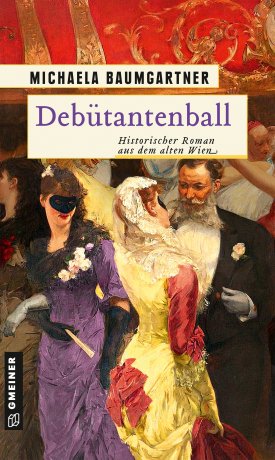 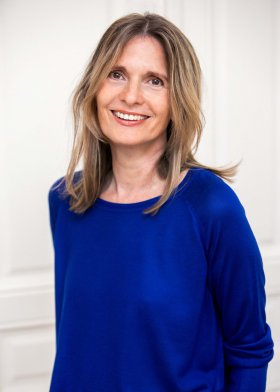 				© Gerlinde GorlaAnforderung von Rezensionsexemplaren:Michaela Baumgartner »Debütantenball«, ISBN 978-3-8392-2807-4Absender:RedaktionAnsprechpartnerStraßeLand-PLZ OrtTelefon / TelefaxE-Mail